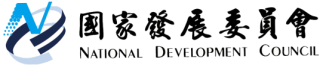 國家發展委員會 新聞稿發布日期：104年4月20日聯 絡 人：郭翡玉、謝慧娟聯絡電話：2316-5351、2316-5350國家發展委員會今(20)日第13次委員會議討論通過交通部陳報「臺北都會區大眾捷運系統三鶯線暨周邊土地開發綜合規劃案」國家發展委員會第13次委員會討論通過交通部陳報「臺北都會區大眾捷運系統三鶯線暨周邊土地開發綜合規劃案」。此計畫將延伸既有大台北捷運路線，擴大台北都會區大眾捷運系統服務範圍。捷運三鶯線起點自頂埔站銜接既有捷運土城線，經土城中央路、三峽介壽路、台北大學、鶯歌、鶯桃路等，迄於福德一街(鳳鳴國中、近桃園市界)。長約14.29公里，全線採中運量系統、高架方式辦理，透過計畫的推動，將併同車站沿線各站所擬周邊土地開發方案，如三峽麥仔園地區、三鶯陶瓷藝術主體園區等重要開發計畫，透過整體規劃開發方式，來促進地區整體開發。預定計畫核定後9年完工，新北市政府預估106年動工，112年底為完工目標。本計畫為新北市政府捷運系統重要規劃「三環三線」的第三環，銜接捷運土城線擴大台北都會區捷運路網服務範圍，可大幅提升三鶯地區聯外交通便利性，並可鼓勵民眾搭乘大眾運輸；未來可延伸至桃園市八德區，銜接桃園捷運綠線，逐步完成捷運環狀路網的服務目標。此外，本計畫亦扮演提升三鶯地區觀光旅遊服務、加速既成市區更新，以及重整土地使用分區與活化周邊土地開發的觸媒。國發會委員會期待藉由大眾運輸系統建設所提供的便捷交通，不僅帶動地方繁榮與發展，更達成節能減碳、綠色運輸的整體目標；但也同時要求新北市政府須妥善與沿線地主溝通，並核實進行工程經費規劃。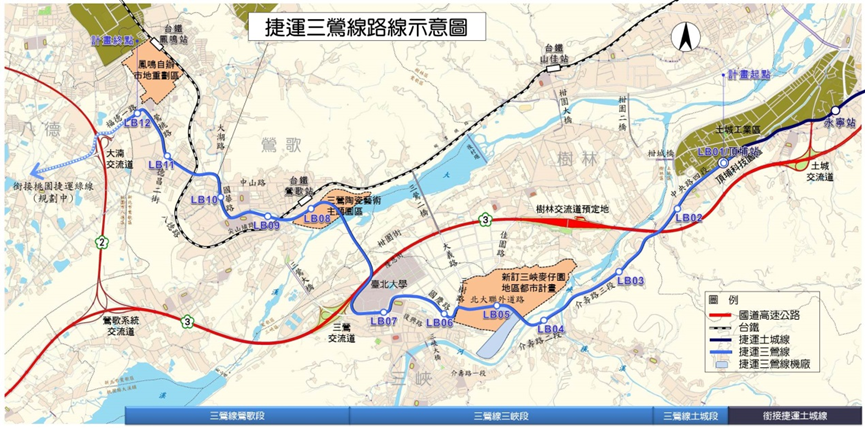 